La teoría celularLas células no se pueden observar a simple vista, pero a partir de la invención del microscopio las diferentes células comenzaron a a observarse a través de sus lentes. (Pág. 186-187)¿Quién fue el primer científico en utilizar un microscopio?¿Qué observó Robert Hooke?En el siglo XIX se pudieron construir mejores microscopios, a partir de estos adelantos, ¿A qué conclusión llegan  Schleioden y Schwann?¿Cuáles son los 3 postulados de la Teoría Celular?Describa las 3 estructuras comunes en todas las células. Dibujar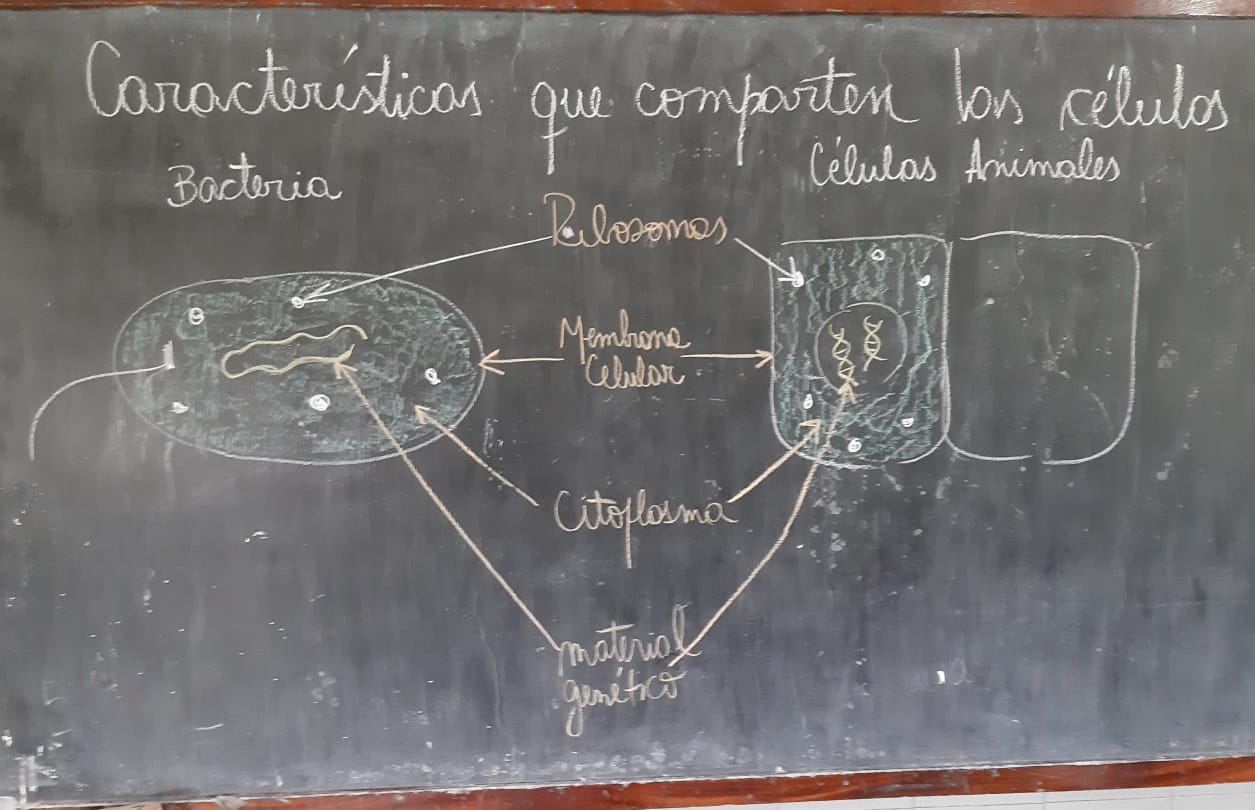 Indica los 3 tipos de  actividades que realizan todas las células. Realiza el siguiente cuadro:Procariota Tipos de células 			Eucariota				Unicelulares (1 célula)Cantidad de células				Multicelulares o Pluricelulares (muchas células)Autótrofos (producen su propio alimento) Forma de nutrirse 				Heterótrofos (se alimentan de otros organismos)